Instruções para pacientes participando por vídeo usando um computadorInstruções para pacientes com contas do GmailInstruções para pacientes com contas do GmailFaça login na sua Conta Google para mudar suas configurações de nome e proteger sua confidencialidadeInsira seu endereço de e-mail
Clique em “avançar”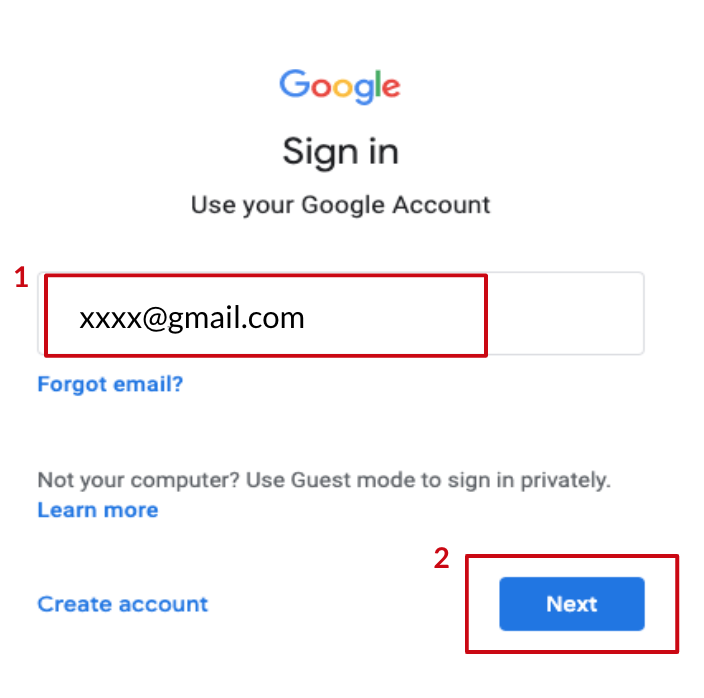 Acesse as Configurações da ContaClique no ícone da sua conta no canto superior direito
Clique em “gerenciar sua conta Google”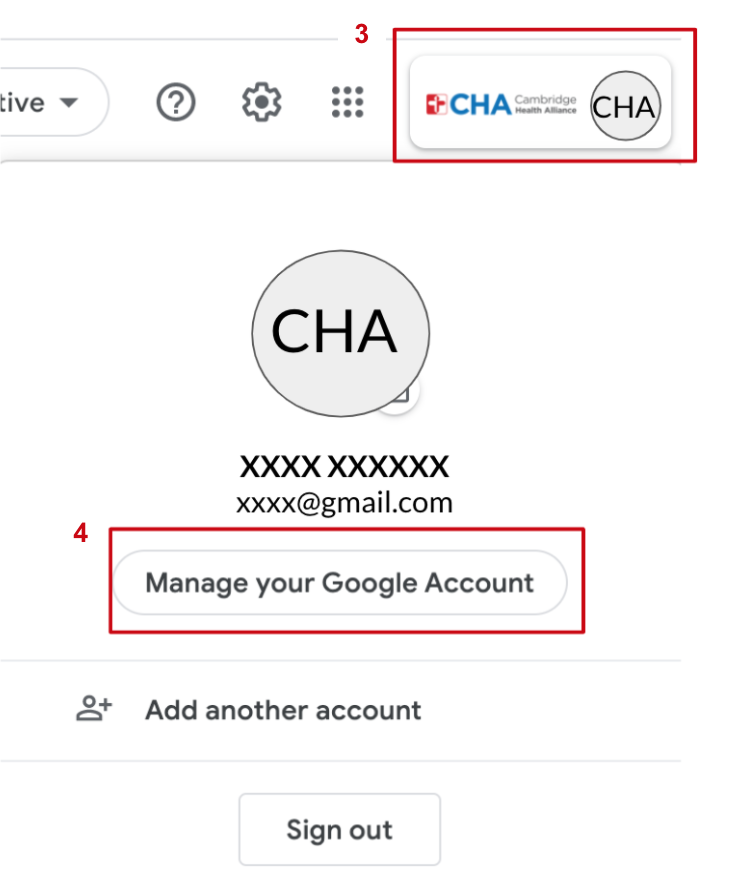 Acesse a página de informações pessoaisClique em “informações pessoais” no lado esquerdo da tela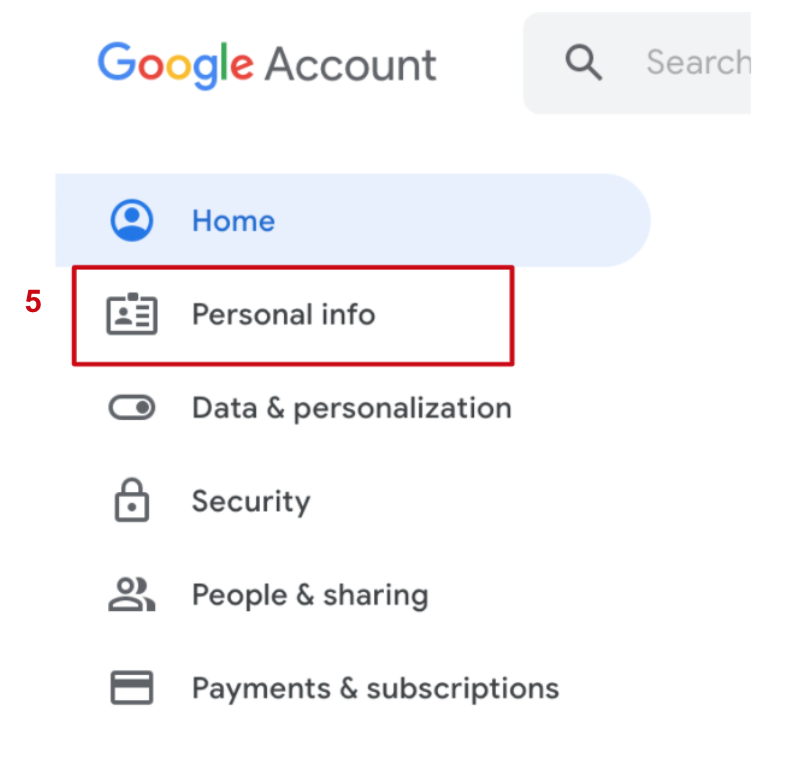 Acesse as configurações de nomeClique no seu nome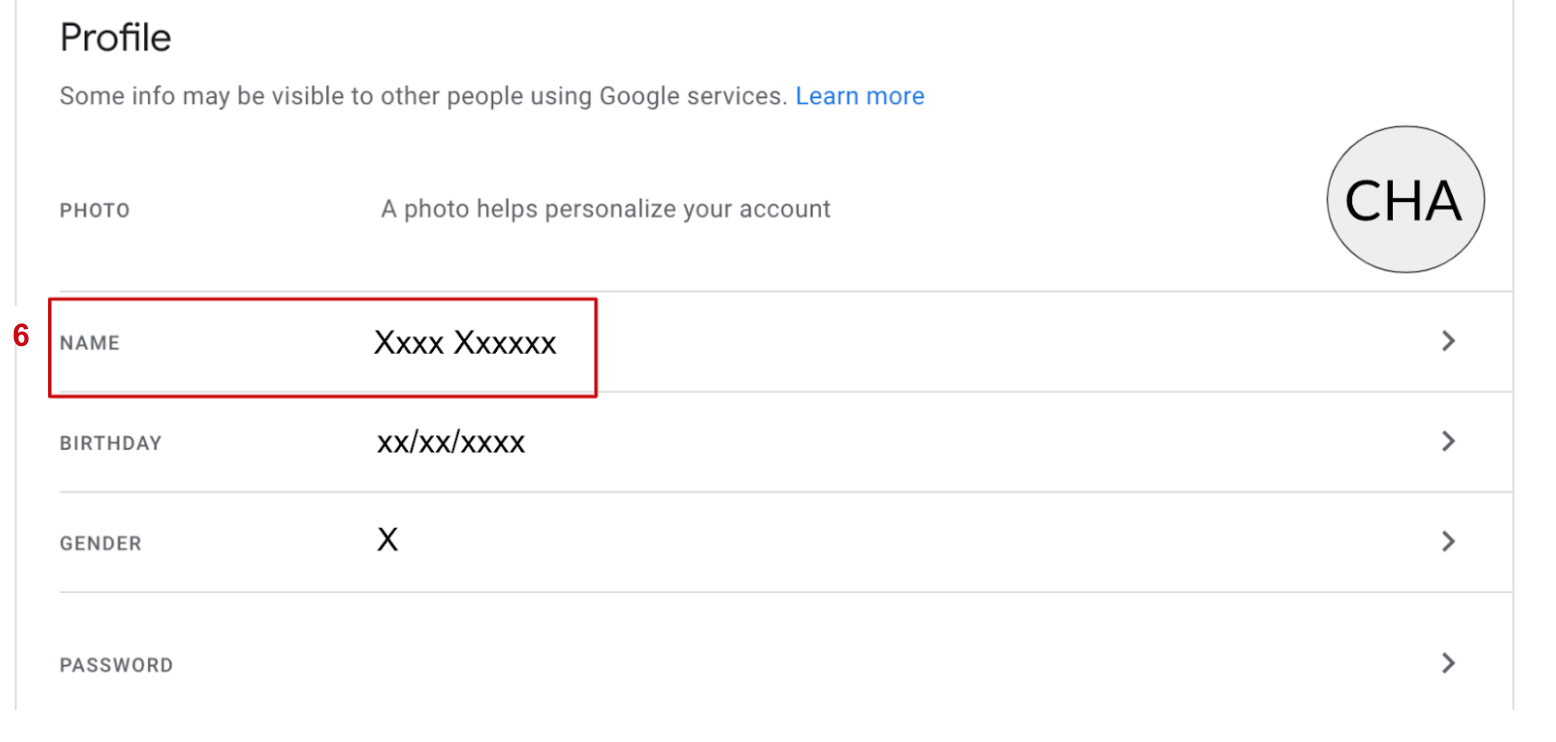 Modifique seu nome para proteger sua privacidadeRetire seu sobrenome, ou mantenha apenas a última inicial (p. ex: mude João Silva para João S.)
Clique em “salvar”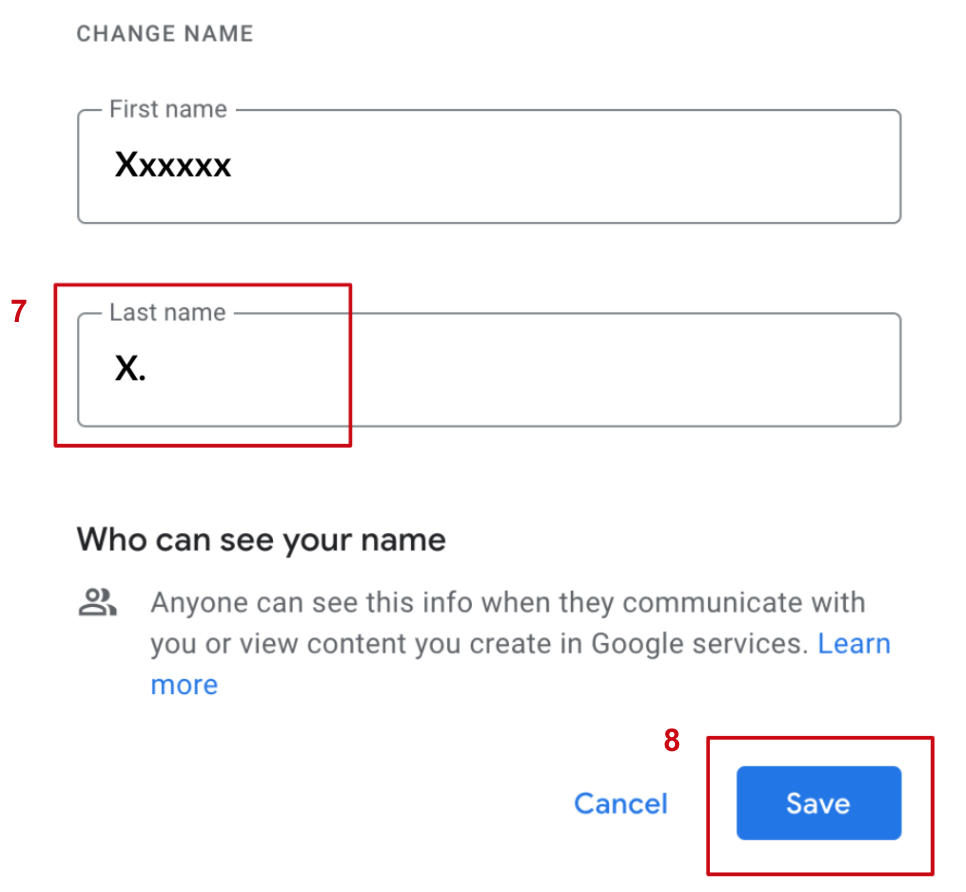 Abra a agenda do GoogleClique na grade no canto superior direito
Clique no ícone de calendário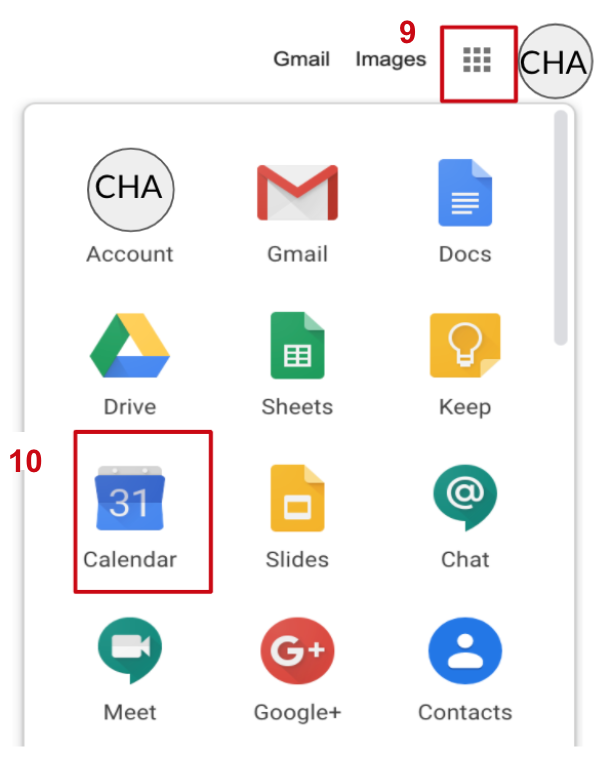 Abra a consulta em grupo Clique no evento de consulta em grupo na agenda
Clique em “participar com o Google Meet” para participar com vídeo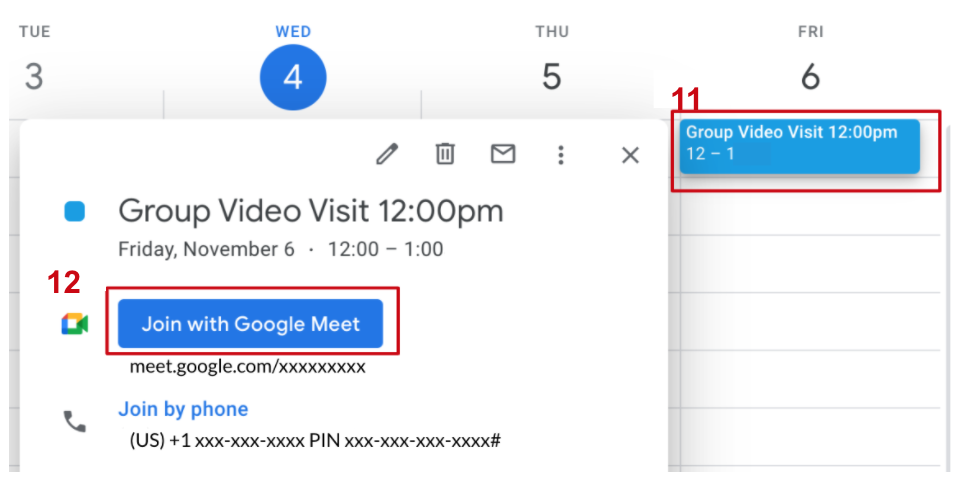 Prepare-se para participar da reuniãoCertifique-se de que o seu microfone e a câmera estão ligados para que os outros possam ver e escutar você
Clique em “participar agora” para participar da reunião em grupo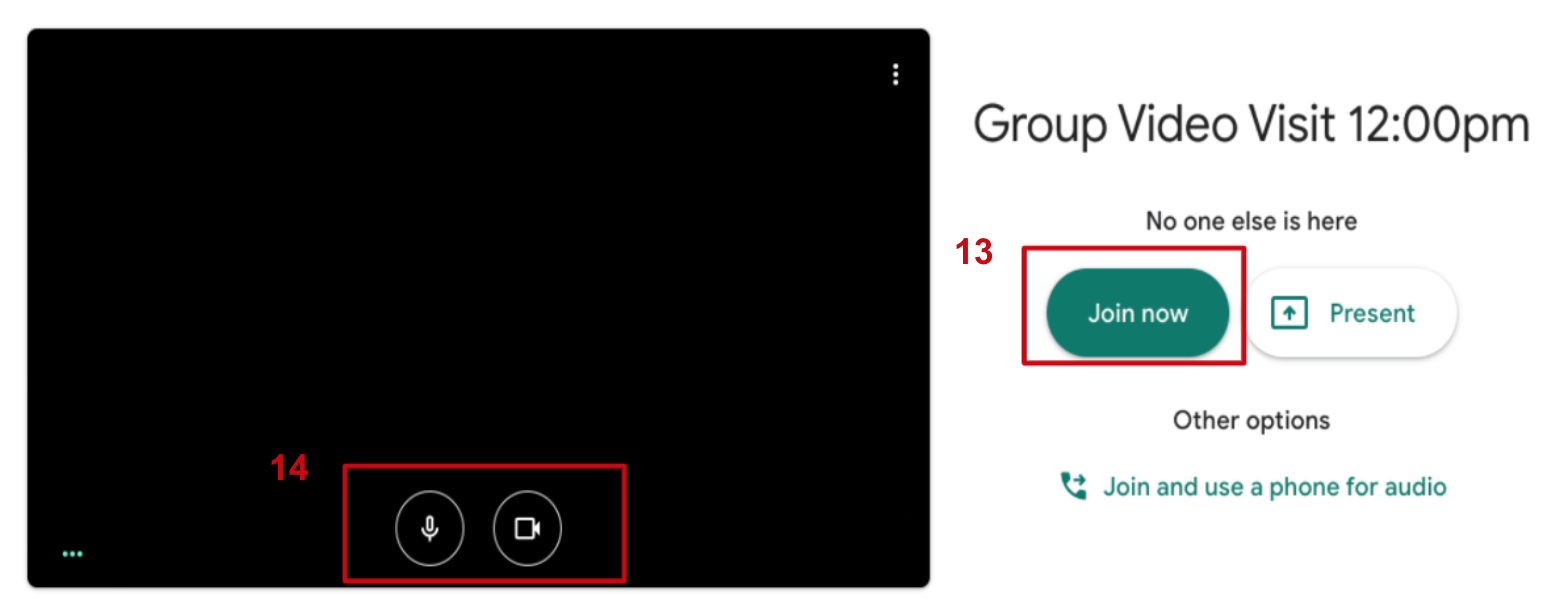 Entre na consulta em grupoClique nos ícones na parte inferior para silenciar seu microfone, sair da reunião ou interromper o vídeo, se necessário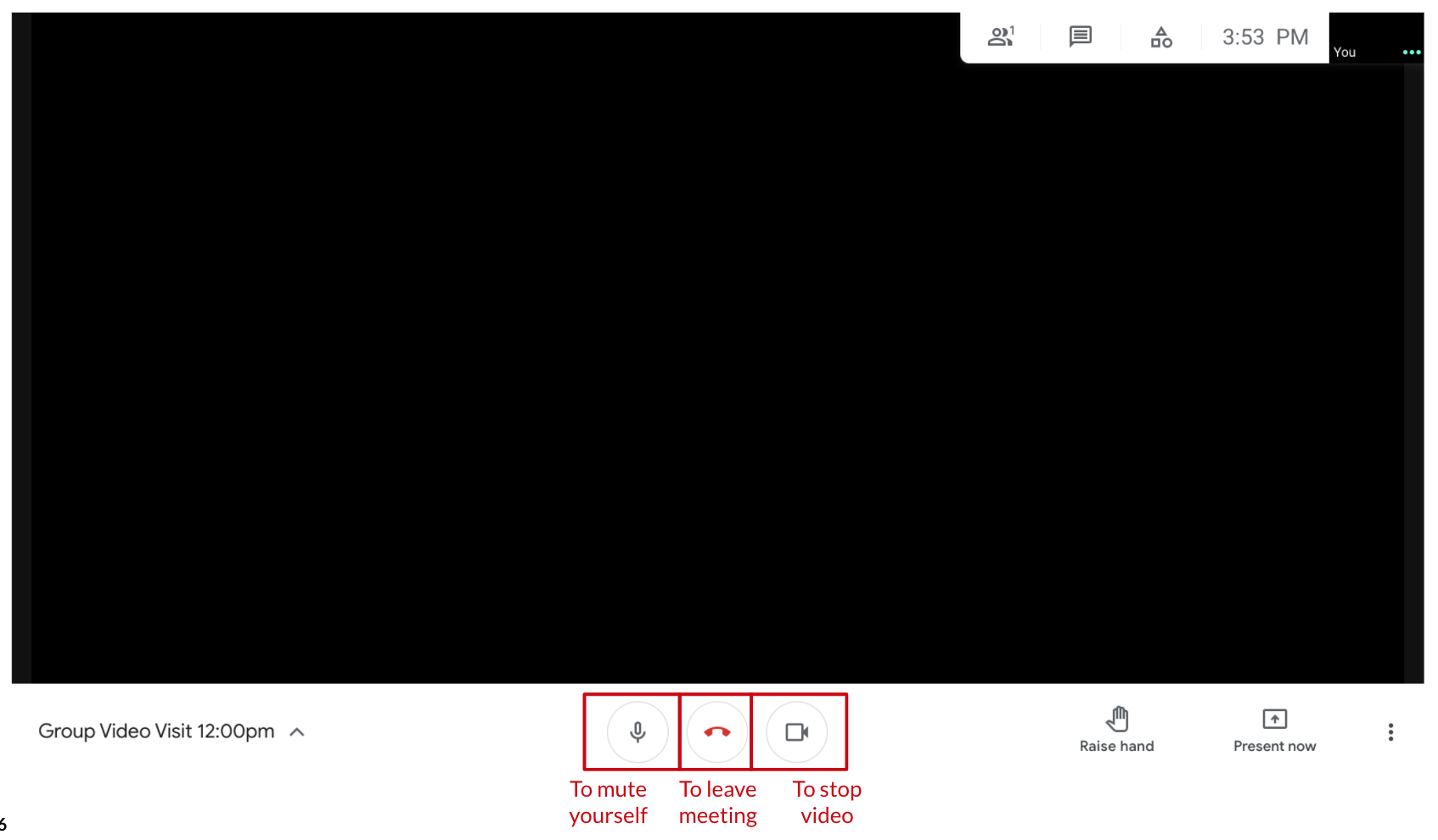 Para mudar seu fundo (opcional)Clique nos 3 pontos no canto inferior direito para abrir suas configurações
Clique em “alterar fundo”
Selecione seu fundo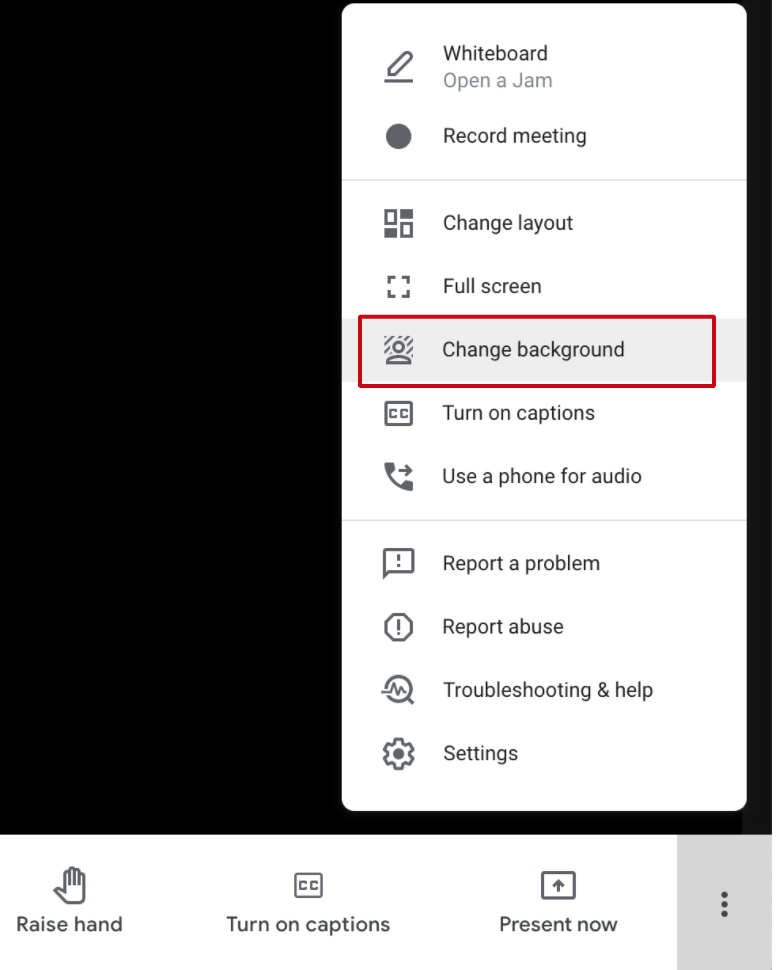 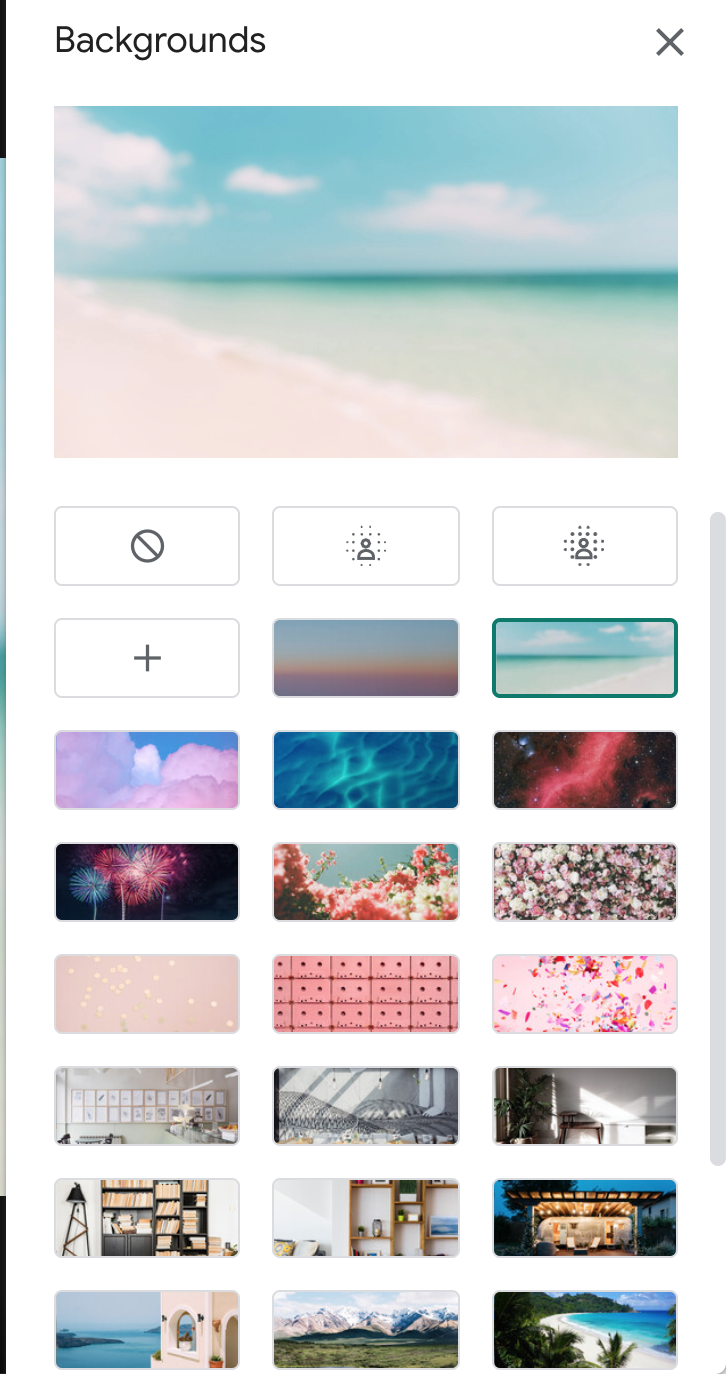 